СВЕДЕНИЯпо социальному обслуживанию в КЦСОН (МФЦ, МФЦСПН)  Государственное казенное учреждение социального обслуживания населения Астраханской области «Комплексный центр социального обслуживания населения Лиманский район, Астраханская областьпо состоянию на «01»октября 2020г. Отделение социального обслуживания на домуСпециализированное отделение социально-медицинского обслуживания на домуОтделение временного, постоянного проживания граждан пожилого возраста и инвалидовОтделение культурно-досуговой деятельности граждан пожилого возраста и инвалидовОтделение для детей с круглосуточным пребываниемОтделение по работе с семьей и детьмиПрочие отделения социального обслуживания Выезды мобильных бригад за отчетный периодИнтеграционный консультантОтделение культурно-досуговой деятельности граждан пожилого возраста и инвалидов (Школы третьего возраста)Социальный туризмИные (разовые) формы обслуживания граждан (благотворительные мероприятия, обеды, встречи и пр.)Категории обслуженных граждан пожилого возраста и инвалидов за отчетный периодПримечание: Обслуживаемый гражданин может учитываться только в одной из указанных категорий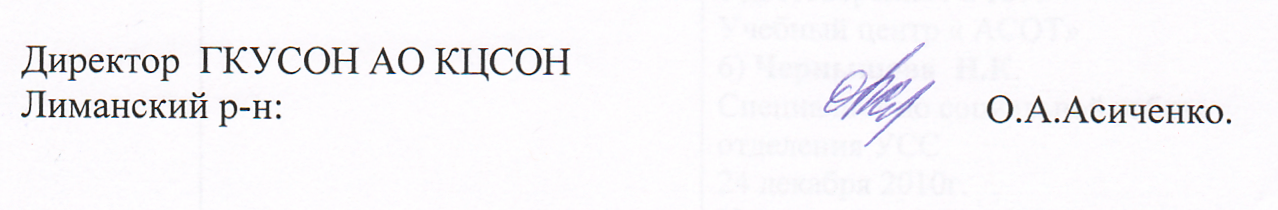 Кол-во отде-ле-нийКол-во шт. ед. социальных работников Кол-во шт. ед. социальных работников Кол-во обслуженных за отчетный периодКол-во обслуженных за отчетный периодКол-во обслуженных за отчетный периодКол-во обслуженных за отчетный периодКол-вообслуживаемых на отчетную датуКол-вообслуживаемых на отчетную датуКол-вообслуживаемых на отчетную датуКол-вообслуживаемых на отчетную датуКол-вообслуживаемых на отчетную датуКол-вообслуживаемых на отчетную датуОчеред-ность на отчетную дату Собрано средств за оказание услугза отчетный период (тыс.руб.)Кол-во отде-ле-нийпо штатуфакти-чески занятых на отчетную датуВсего в том числе: в том числе: в том числе: Всегов том числе:в том числе:в том числе:в том числе:в том числе:Очеред-ность на отчетную дату Собрано средств за оказание услугза отчетный период (тыс.руб.)Кол-во отде-ле-нийпо штатуфакти-чески занятых на отчетную датуВсего соц.услугидоп. услугисиделкамиВсегогород-ская мест-ностьсель-ская мест-ностьсоц.услугидоп. услугисиделкамиОчеред-ность на отчетную дату Собрано средств за оказание услугза отчетный период (тыс.руб.)2всего-41всего-41404б/пл.-част.-полн.--155249---35636320б/пл.-част.-полн.--144212------2112,8092из них сиделки-из них сиделки-404б/пл.-част.-полн.--155249---35636320б/пл.-част.-полн.--144212------2112,809Кол-во отде-ле-нийКол-во шт. ед. работников Кол-во шт. ед. работников Кол-во обслуженных за отчетный периодКол-во обслуженных за отчетный периодКол-во обслуженных за отчетный периодКол-во обслуженных за отчетный периодКол-вообслуживаемых на отчетную датуКол-вообслуживаемых на отчетную датуКол-вообслуживаемых на отчетную датуКол-вообслуживаемых на отчетную датуКол-вообслуживаемых на отчетную датуКол-вообслуживаемых на отчетную датуОчеред-ность на отчетную дату Собрано средств за оказание услугза отчетный период (тыс.руб.)Кол-во отде-ле-нийпо штатуфакти-чески занятых на отчетную датуВсего в том числе: в том числе: в том числе: Всегов том числе:в том числе:в том числе:в том числе:в том числе:Очеред-ность на отчетную дату Собрано средств за оказание услугза отчетный период (тыс.руб.)Кол-во отде-ле-нийпо штатуфакти-чески занятых на отчетную датуВсего соц.услугидоп. услугисиделкамиВсегогород-ская мест-ностьсель-ская мест-ностьсоц.услугидоп. услугисиделкамиОчеред-ность на отчетную дату Собрано средств за оказание услугза отчетный период (тыс.руб.)мед.-соц.-мед.-соц.-б/пл.-част.-полн.-б/пл.-част.-полн.-из них сиделки-из них сиделки-б/пл.-част.-полн.-б/пл.-част.-полн.-№Местонахождение (адрес)Кол-во местКол-во обслу-женных за отчетный периодКол-во проживаю-щих на отчетную датуОчеред-ностьРазмер платы за оказание соц. услуг(%)Собрано средств за оказание соц. услугза отчетный период (тыс.руб.)№Местонахождение (адрес)Кол-во местКол-во обслу-женных за отчетный периодКол-во проживаю-щих на отчетную датуОчеред-ностьРазмер платы за оказание соц. услуг(%)Собрано средств за оказание соц. услугза отчетный период (тыс.руб.)1Астраханская область, Лиманский район, п.Лиман, ул. Кирова,190         00-75%02Астраханская область, Лиманский район, с.Зензели,   ул. Советская,26  505241-75%2759,99633ИТОГО505241-2759,99633№Местонахождение (адрес)Кол-во обслуженных за отчетный периодКол-во обслуживаемых на отчетную датуОчередность1Астраханская область, Лиманский район, п.Лиман, ул. Кирова, д.1945450ИТОГО45450Местонахождение (адрес)Кол-во местКол-во обслуженных за отчетный периодКол-во проживающих на отчетную датуОчередность№Местонахождение (адрес)Кол-во обслуженных за отчетный периодКол-во обслуженных за отчетный периодКол-во обслуженных за отчетный периодКол-во обслуживаемых на отчетную датуКол-во обслуживаемых на отчетную датуКол-во обслуживаемых на отчетную дату№Местонахождение (адрес)Дети:Дети:Взрослые:Дети:Дети:Взрослые:№Местонахождение (адрес)Всего:в т.ч. дети-инвалиды:Взрослые:Всего:в т.ч. дети-инвалиды:Взрослые:1Отделение по работе с семьей и детьми91302847253…ИТОГО91302847253№НаименованиеотделенияМестонахождение (адрес)Кол-во обслуженных за отчетный периодКол-во обслуживаемых на отчетную датуОчередностьСобрано средств за обслуживаниеза отчетный период    (если взимается плата) (тыс.руб.)1Социальные парикмахерскиеп.Лиман, ул.Кирова,1900-0№Дата выездаНаселенный пунктПривлеченные специалистыКол-во граждан, которым оказана помощьВиды оказанной помощи, рассмотренные вопросы (вкратце)115.01.2020С. ОляСпециалисты отдела опеки и попечительства, психолог,  сотрудники МЧС, инспектор ПДН, инспектор КДН24Социально-психологический патронаж, контроль соблюдения мер противопожарной безопасности, профилактика правонарушений.222.01.2020С. Бирючья КосаСпециалисты отдела опеки и попечительства, психолог,  сотрудники МЧС, инспектор ПДН, инспектор КДН13Социально-психологический патронаж, контроль соблюдения мер противопожарной безопасности, профилактика правонарушений.329.01.2020П. ЛиманСпециалисты отдела опеки и попечительства, психолог,  сотрудники МЧС, инспектор ПДН, инспектор КДН15Социально-психологический патронаж, контроль соблюдения мер противопожарной безопасности, профилактика правонарушений.430.01.2020С. КряжевоеСпециалисты отдела опеки и попечительства, психолог,  сотрудники МЧС, инспектор ПДН, инспектор КДН18Социально-психологический патронаж, контроль соблюдения мер противопожарной безопасности, профилактика правонарушений.505.02.2020С. БасыСпециалисты отдела опеки и попечительства, психолог,  сотрудники МЧС, инспектор ПДН, инспектор КДН19Социально-психологический патронаж, контроль соблюдения мер противопожарной безопасности, профилактика правонарушений.611.02.2020С. КамышовоСпециалисты отдела опеки и попечительства, психолог,  сотрудники МЧС, инспектор ПДН, инспектор КДН18Социально-психологический патронаж, контроль соблюдения мер противопожарной безопасности, профилактика правонарушений.718.02.2020С. ПроточноеСпециалисты отдела опеки и попечительства, психолог,  сотрудники МЧС, инспектор ПДН, инспектор КДН15Социально-психологический патронаж, контроль соблюдения мер противопожарной безопасности, профилактика правонарушений.825.02.2020С. Заречное, с. НовогеоргиевскСпециалисты отдела опеки и попечительства, психолог,  сотрудники МЧС, инспектор ПДН, инспектор КДН36Социально-психологический патронаж, контроль соблюдения мер противопожарной безопасности, профилактика правонарушений.904.03.2020П. ЛиманСпециалисты отдела опеки и попечительства, психолог,  сотрудники МЧС, инспектор ПДН, инспектор КДН12Социально-психологический патронаж, контроль соблюдения мер противопожарной безопасности, профилактика правонарушений.1011.03.2020С. Бирючья КосаСпециалисты отдела опеки и попечительства, психолог,  сотрудники МЧС, инспектор ПДН, инспектор КДН15Социально-психологический патронаж, контроль соблюдения мер противопожарной безопасности, профилактика правонарушений.1119.03.2020С. МихайловкаСпециалисты отдела опеки и попечительства, психолог,  сотрудники МЧС, инспектор ПДН, инспектор КДН10Социально-психологический патронаж, контроль соблюдения мер противопожарной безопасности, профилактика правонарушений.1229.01.2020с. БасыЭкспедитор мобильной бригады3Доставка лиц старше65 лет в медицинское учреждение1330.01.2020С. Яр-БазарЭкспедитор мобильной бригады2Доставка лиц старше65 лет в медицинское учреждение1431.01.2020С. БудариноЭкспедитор мобильной бригады3Доставка лиц старше65 лет в медицинское учреждение1503.02.2020С. КараванноеЭкспедитор мобильной бригады3Доставка лиц старше65 лет в медицинское учреждение1604.02.2020С. Бирючья КосаЭкспедитор мобильной бригады3Доставка лиц старше65 лет в медицинское учреждение1705.02.2020С. МихайловкаЭкспедитор мобильной бригады3Доставка лиц старше65 лет в медицинское учреждение1806.02.2020С ЗаречноеЭкспедитор мобильной бригады3Доставка лиц старше65 лет в медицинское учреждение1910.02.2020С. БасыЭкспедитор мобильной бригады3Доставка лиц старше65 лет в медицинское учреждение2012.02.2020С. ПромысловкаЭкспедитор мобильной бригады3Доставка лиц старше65 лет в медицинское учреждение2113.02.2020С. КряжевоеЭкспедитор мобильной бригады3Доставка лиц старше65 лет в медицинское учреждение2217.02.2020С. СудачьеЭкспедитор мобильной бригады3Доставка лиц старше65 лет в медицинское учреждение2319.02.2020С. БасыЭкспедитор мобильной бригады3Доставка лиц старше65 лет в медицинское учреждение2420.02.2020С. ЯндыкиЭкспедитор мобильной бригады3Доставка лиц старше65 лет в медицинское учреждение2521.02.2020С. РынокЭкспедитор мобильной бригады3Доставка лиц старше65 лет в медицинское учреждение2625.02.2020С. ЗензелиЭкспедитор мобильной бригады2Доставка лиц старше65 лет в медицинское учреждение2703.03.2020с. КараванноеЭкспедитор мобильной бригады3Доставка лиц старше65 лет в медицинское учреждение2804.03.2020С. КряжевоеЭкспедитор мобильной бригады3Доставка лиц старше65 лет в медицинское учреждение2905.03.2020С. ПромысловкаЭкспедитор мобильной бригады3Доставка лиц старше65 лет в медицинское учреждение3010.03.2020С. БасыЭкспедитор мобильной бригады3Доставка лиц старше65 лет в медицинское учреждение3111.03.2020С. ПромысловкаЭкспедитор мобильной бригады1Доставка лиц старше65 лет в медицинское учреждение3212.03.2020С. БудариноЭкспедитор мобильной бригады3Доставка лиц старше65 лет в медицинское учреждение3313.03.2020ЗензелиЭкспедитор мобильной бригады4Доставка лиц старше65 лет в медицинское учреждение3408.07.2020С. БасыЭкспедитор мобильной бригады2Доставка лицам старше65 лет продуктов, лекарственных средств и предметов первой необходимости3508.07.2020с. ВышкаЭкспедитор мобильной бригады2Доставка лицам старше65 лет продуктов, лекарственных средств и предметов первой необходимости3620.07.2020Бирючья КосаЭкспедитор мобильной бригады2Доставка лицам старше65 лет продуктов, лекарственных средств и предметов первой необходимости3720.07.2020Яр-БазарЭкспедитор мобильной бригады1Доставка лицам старше65 лет продуктов, лекарственных средств и предметов первой необходимости3820.07.2020ОляЭкспедитор мобильной бригады2Доставка лицам старше65 лет продуктов, лекарственных средств и предметов первой необходимости3910.08.2020БасыЭкспедитор мобильной бригады1Доставка лицам старше65 лет продуктов, лекарственных средств и предметов первой необходимости4010.08.2020МихайловкаЭкспедитор мобильной бригады1Доставка лицам старше65 лет продуктов, лекарственных средств и предметов первой необходимости4110.08.2020ЯндыкиЭкспедитор мобильной бригады1Доставка лицам старше65 лет продуктов, лекарственных средств и предметов первой необходимости4214.08.2020РынокЭкспедитор мобильной бригады1Доставка лицам старше65 лет продуктов, лекарственных средств и предметов первой необходимости4314.08.2020ЗаречноеЭкспедитор мобильной бригады1Доставка лицам старше65 лет продуктов, лекарственных средств и предметов первой необходимости4414.08.2020ПромысловкаЭкспедитор мобильной бригады1Доставка лицам старше65 лет продуктов, лекарственных средств и предметов первой необходимости4521.08.2020БасыЭкспедитор мобильной бригады1Доставка лицам старше65 лет продуктов, лекарственных средств и предметов первой необходимости4621.08.2020КряжевоеЭкспедитор мобильной бригады1Доставка лицам старше65 лет продуктов, лекарственных средств и предметов первой необходимости4721.08.2020ЗензелиЭкспедитор мобильной бригады1Доставка лицам старше65 лет продуктов, лекарственных средств и предметов первой необходимости4828.08.2020СудачьеЭкспедитор мобильной бригады1Доставка лицам старше65 лет продуктов, лекарственных средств и предметов первой необходимости4928.08.2020Бирючья КосаЭкспедитор мобильной бригады1Доставка лицам старше65 лет продуктов, лекарственных средств и предметов первой необходимости5028.08.2020БудариноЭкспедитор мобильной бригады1Доставка лицам старше65 лет продуктов, лекарственных средств и предметов первой необходимости5102.09.2020Яр-БазарЭкспедитор мобильной бригады1Доставка лицам старше65 лет продуктов, лекарственных средств и предметов первой необходимости5202.09.2020БасыЭкспедитор мобильной бригады1Доставка лицам старше65 лет продуктов, лекарственных средств и предметов первой необходимости5302.09.2020ЯндыкиЭкспедитор мобильной бригады1Доставка лицам старше65 лет продуктов, лекарственных средств и предметов первой необходимости5409.09.2020СудачьеЭкспедитор мобильной бригады1Доставка лицам старше65 лет продуктов, лекарственных средств и предметов первой необходимости5509.09.2020ПромысловкаЭкспедитор мобильной бригады1Доставка лицам старше65 лет продуктов, лекарственных средств и предметов первой необходимости5609.09.2020КараванноеЭкспедитор мобильной бригады1Доставка лицам старше65 лет продуктов, лекарственных средств и предметов первой необходимости5709.09.2020МихайловкаЭкспедитор мобильной бригады1Доставка лицам старше65 лет продуктов, лекарственных средств и предметов первой необходимости5819.09.2020РынокЭкспедитор мобильной бригады2Доставка лицам старше65 лет продуктов, лекарственных средств и предметов первой необходимостиКол-во обслуженных за отчетный периодКол-во обслуженных за отчетный периодКол-во обслуживаемых на отчетную датуКол-во обслуживаемых на отчетную датуКоличество оказанных разовых услуг Виды оказанной помощи, рассмотренные вопросы (вкратце)ПрочееДети:Взрослые:Дети:Взрослые:№Населенный пунктМесторасположение(ДК, библиотека и др.)Направление деятельностиКол-во участниковза отчетный периодКол-во участниковна отчетную дату 1п.Лиманп. Лиман Кирова,19Клуб «Здравушка»18182п.Лиманп. Лиман Кирова,19Клуб «Ветеран»19193п.Лиманп. Лиман Кирова,19Клуб «Бильярдист»Клуб «Белая ладья»88№Дата поездкиМесто (маршрут) поездкиКол-во участников12…№Наименование мероприятияДата проведенияКол-во обслуженных1«Старый новый год» группа дневного  пребывания детей с ОВЗ14.01.202082Мероприятие для детей с ОВЗ «Обнимай» приуроченное ко дню объятий21.01.2020153Тематическая беседа о творчестве О.Куликова22.01 2020384« Именины у Нины» традиционный день именника26.01.2020185Празднование дня Деда Мороза и Снегурочки ,группа дневного  пребывания детей с ОВЗ30.01.202076Участие клуба «Ветеран» в отчётном концерте творческой интеллигенции(Подведение итогов за 2019год)07.02.2020197А у нас Именины (февраль)-07.02 2020158Мероприятие посвященное дню памяти А.С. Пушкина11.02.202079Празднование дня Святого Валентина14.02.2020810Участие  в фестивале районного масштаба «Души серебряные струны»12.02.20201911Участие психолога в общешкольном собрании в МКОУ «Новогеоргиевская СОШ» с разъяснительной беседой о буллинге в среде подростков17.02.20204012День проявления доброты18.02.20201113Диагностика детей Лиманского района специалистами Научно-практического центра реабилитации детей «Коррекция и развитие»20.02.20204614Мероприятие для участников клубов ко Дню защитника Отечества-21.02.20204215Мероприятие, посвященное Дню защитника отечества, группа дневного  пребывания детей с ОВЗ21.02.20201916Масленница, группа дневного  пребывания детей с ОВЗ28.02.2020917Веселая Масленица ( участие в мероприятии, посвященное православному празднику01.03.20201718Мероприятие, приуроченное к всемирному дню кошек, театрализованное представление с участием детей с ОВЗ03.03.2020819Мероприятие, посвященное женскому Дню 8 марта «Самые красивые» для участников клубов06.03.20204020Мероприятие, «Мама, мамочка, мамуля», приуроченное ко дню 8 марта 06.03.20202421 Тренинг «Миф и реальность» - профилактика наркомании у детей и подростков12.03.20201122Вечер памяти «Давайте вспомним ушедшей войны следы»13.03.2020	19	23Традиционное поздравление с именинами  мартовских членов клуба18.03.2020              1824Приняли участие в интернет-акции «Твоя жизнь- в Твоих руках!»17.06.202025Акция по расклеиванию агитационных флаеров, направленных на профилактику наркомании, алкоголизма и табакокурения к Международному дню борьбы с наркотическими средствами и их незаконным оборотом.23.06.202026Встреча с библиотечными работниками «Час духовного общения»15.09.2020727Психологический семинар «Детям о безопасности их личного пространства» для подростков29.09.20207№НаименованиеотделенияИнва-лиды ВОвУчаст-ники ВОвВдовы погибших (умерших) УВОвТруже-ники тылаЖители блокад-ного Ленин-градаВете-раны трудаДети погиб-ших солдатЛица, пострад.от полит. репрессийЛица, пострад.от полит. репрессийРебенок инвалидИнвалиды от общего заболевания, инвалиды детстваМолодые инвалидыМолодые инвалидыПрочие пенсио-нерыВСЕГО1Отделение социальной помощи на дому №1,№2-1412-16092020465881214043ОВПП п.Лиман---2-----713224ОВПП с.Зензели-----4---221125526Отделение культурно-досуговой деятельности граждан пожилого возраста и инвалидов (Школы третьего возраста)--44110457Социальные парикмахерские--8Выездные бригады------------9Иные (разовые) формы обслуживания граждан24182136225ИТОГО-3814-39092044959510195748